Test Review	Name _________________________	Knowledge and UnderstandingWhat is a ratio? _________________________________________________________________________________What is a rate?__________________________________________________________________________________What is a unit rate?______________________________________________________________________________What is a percent? __________________________________Proficiency of SkillsFill in the ratio table 80  is 25% of what number? ________________________Find 30% of 70. _____________________Determine the missing value. ________________________Write the ratio as a unit rate: $27 for 9 tickets _____________________ApplicationJaden drove 260 miles in 4 hours. Jada drove 210 miles in 3 hours. Who drove at the fastest rate of speed? How do you know?Who drove the fastest?______________________________How do you know?A circus elephant is going to stand on a ball. Lulu the Elephant weighs 2 Tons. If the ball can hold up to 3,000 pounds, will Lulu make it? Explain your answer.The table below shows the number of each item sold at the concession stand. What might the ratio 3:4 represent?The ratio of boys to girls in a class is 4:8. If there are 24 students in the class, how many are boys?In a class of 40 students, 30%  DID return their permission slips for the school field trip. How many students did NOT return their permission slips?The table below shows the cost for varying number of books. If the rate stays the same, determine the value of n.PBIS Middle School held a car wash as a fundraiser. Out of the 50 vehicles that were washed, 15 were trucks. What percent were trucks?The graph below compares cups to pints. Which of the following ordered pairs would also satisfy this relationship?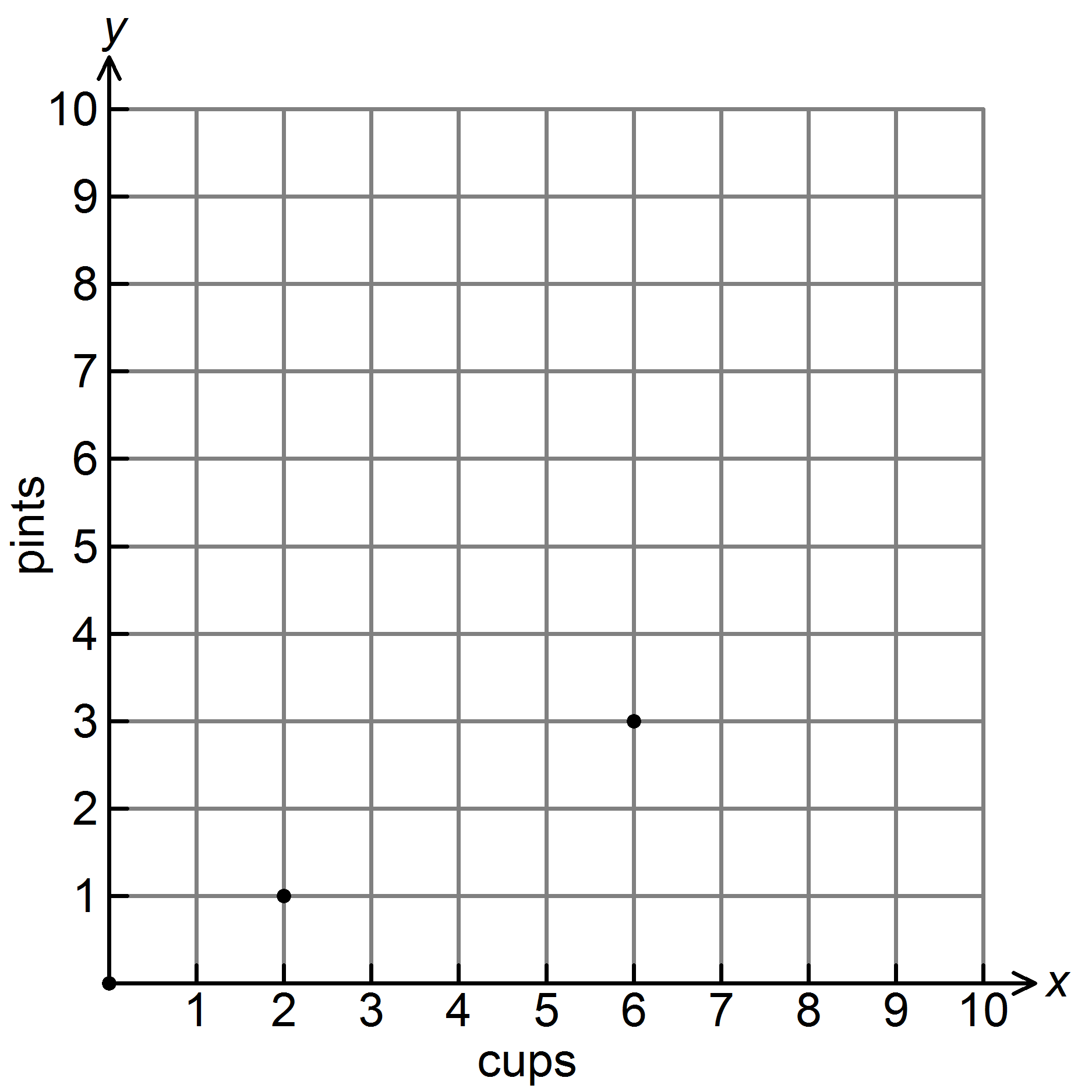 Michael’s paycheck last week was $146.50. He would like to put 20% of his earnings in his savings account. How much money should he put in his savings account? The prices of 4 different bottles of lotion are given in the table. Which size bottle is the BEST value? The 25-oz bottleThe 15-oz bottleThey both have the same unit priceNeitherDriving at a constant speed, Daisy drove 240 miles in 6 hours.  How far would she drive in 1 hour? 15 hours?Chompers is 76 cm long. How many mm is this?.76 mm		b. 7.6 mm	c. 760 mm		7,600 mm91845123648ItemQuantity SoldPopcorn20Nachos15Hot Dog25Candy Bar30Number of BooksCost6$2410$4012$4820NA.(1, 2)B.(2, 4)C.(2, 0)D.(4, 2)$5.02$15.22$29.30$88.27SizePrice25 ounces$4.5015 ounces$1.80